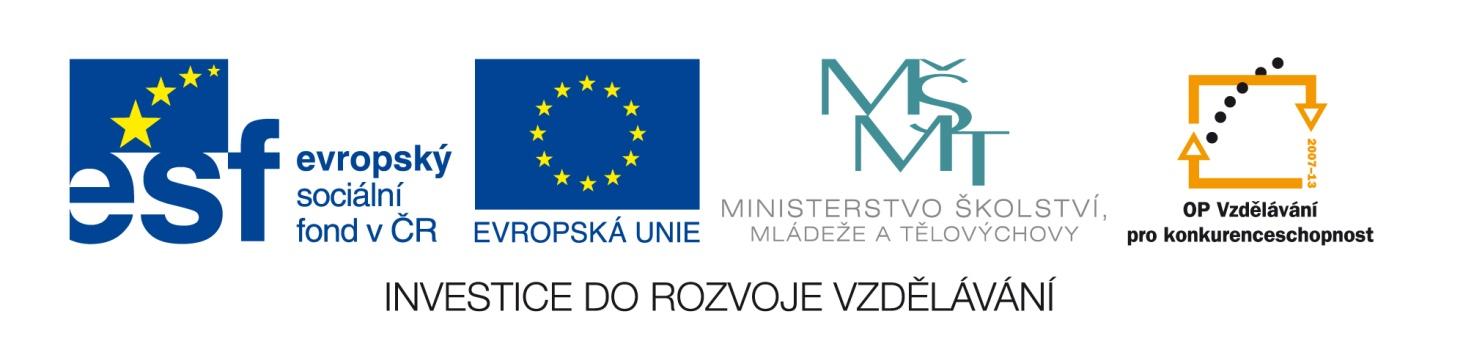 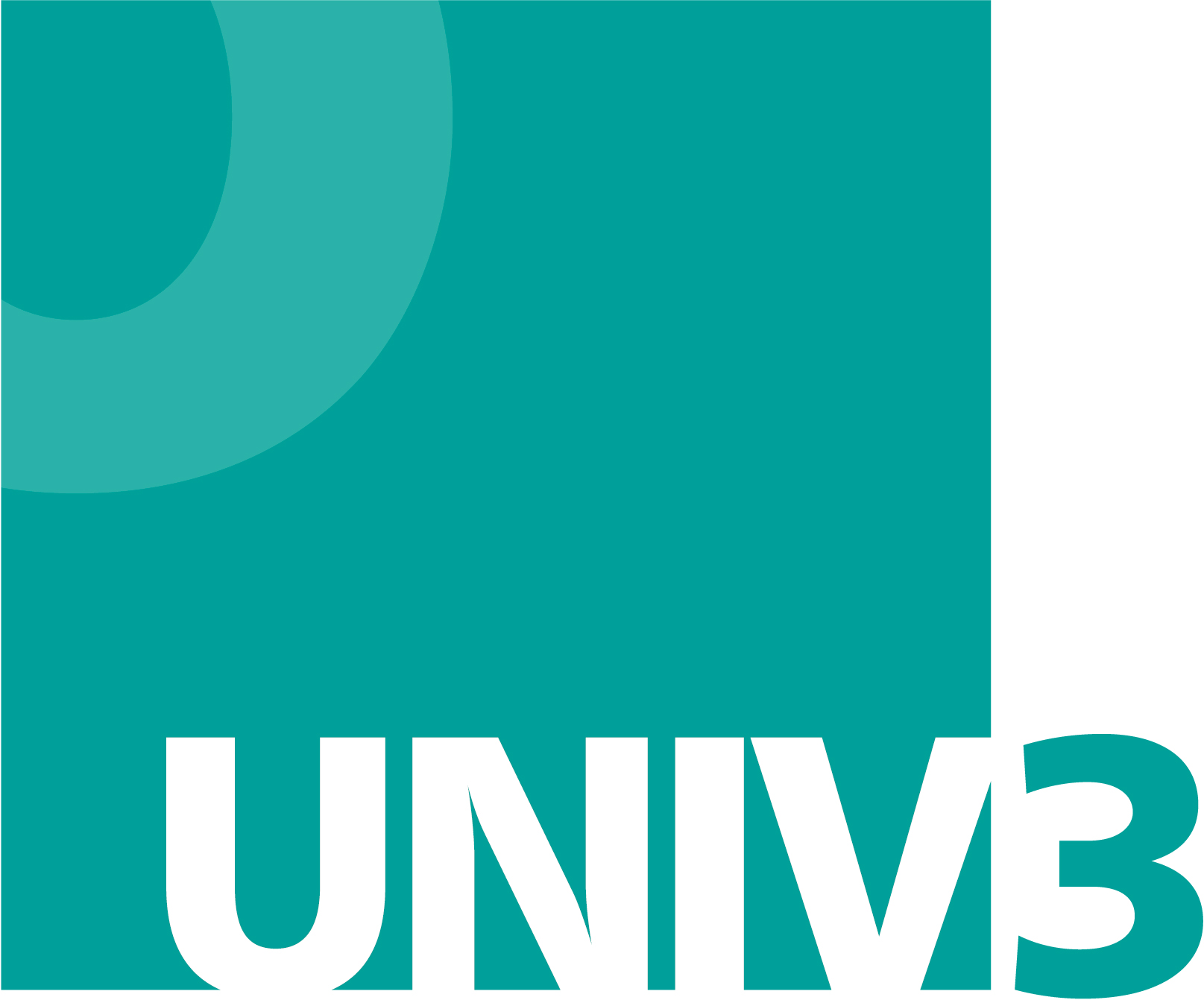 Rekvalifikační program byl vytvořen v rámci projektu UNIV 3  - Podpora procesu uznávání, který realizovalo Ministerstvo školství, mládeže a tělovýchovy ve spolupráci s Národním ústavem pro vzdělávání, školským poradenským zařízením a zařízením pro další vzdělávání pedagogických pracovníků, s finanční podporou Evropského sociálního fondu a státního rozpočtu ČR.Více informací o projektu najdete na www.nuv.cz.univ3. Vážené kolegyně, vážení kolegové,tento rekvalifikační program, který vznikl v rámci projektu UNIV 3 ve spolupráci se středními odbornými školami, je určen jako pomůcka pro vzdělávací instituce při přípravě rekvalifikačních programů k získání kvalifikace uvedené v Národní soustavě kvalifikací (NSK) a jejich akreditace.Má charakter modelového vzdělávacího programu, tzn. že se předpokládá jeho doplnění nebo úprava v návaznosti na vzdělávací podmínky školy nebo jiné vzdělávací instituce a plánovanou organizaci vzdělávání (rekvalifikačního kurzu). Zohlednit je třeba také potřeby dopracování na základě požadavků MŠMT k akreditaci a realizaci rekvalifikačních programů (www.msmt.cz/vzdelavani - další vzdělávání).Zejména je třeba ověřit platnost kvalifikačního a hodnoticího standardu NSK dané kvalifikace, podle kterých byl rekvalifikační program vytvořen. Tzn. ověřit, zda od doby vytvoření tohoto rekvalifikačního programu nedošlo k inovaci příslušných standardů, neboť rekvalifikační program k získání profesní kvalifikace musí být v souladu s platnými standardy. Projektový tým UNIV 3 Projekt UNIV 3 – podpora procesů uznáváníREKVALIFIKAČNÍ PROGRAM  Obsluha CNC obráběcích strojů 
(23-026-H)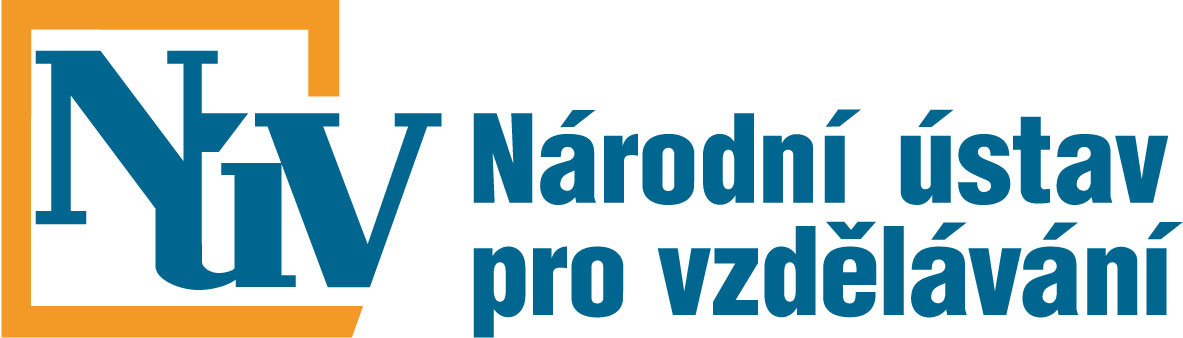 Národní ústav pro vzdělávání, školské poradenské zařízení a zařízení pro další vzdělávání pedagogických pracovníků2015Obsah1. Identifikační údaje rekvalifikačního vzdělávacího programu	62. Profil absolventa	7Výsledky vzdělávání	7Možnosti pracovního uplatnění absolventa	73. Charakteristika rekvalifikačního programu	8Pojetí a cíle rekvalifikačního programu	8Organizace výuky	8Prostorové, materiální a technické zabezpečení výuky	8Lektorské zabezpečení výuky	9Vedení dokumentace kurzu	9Metodické postupy výuky	9Postupy hodnocení výsledků výuky	104. Učební plán	115. Moduly rekvalifikačního programu	12Příloha č. 1 – Rámcový rozvrh hodin vzorového výukového	26Příloha č. 2 – Složení zkušební komise	27Příloha č. 3 – Seznam a kvalifikace lektorů jednotlivých modulů	28Příloha č. 4 – Vzor potvrzení o účasti v akreditovaném vzdělávacím programu	29Příloha č. 5 – Způsob zjišťování zpětné vazby od účastníků	32 1. Identifikační údaje rekvalifikačního vzdělávacího programu2. Profil absolventaCílem rekvalifikačního programu je připravit uchazeče na úspěšné vykonání zkoušky konané v souladu s hodnoticím standardem profesní kvalifikace Obsluha CNC obráběcích strojů (kód: 23-026-H), (dle zákona č. 179/2006 Sb.) a na řádný výkon této profesní kvalifikace v praxi.Za tímto účelem je rekvalifikační program vytvořen v plném souladu s kvalifikačním a hodnoticím standardem profesní kvalifikace, které jsou uvedeny v Národní soustavě kvalifikací. Uvedené standardy jsou platné od 22. 11. 2011.Výsledky vzděláváníAbsolvent programu dalšího vzdělávání je schopen:Dodržovat bezpečnost práce, správně používat pracovní pomůcky,orientovat se v normách a v technických podkladech pro provádění obráběcích operací na CNC strojích,měřit a kontrolovat délkové rozměry, geometrické tvary, vzájemné polohy prvků a jakosti povrchu,modifikovat programy pro CNC stroje,upínat nástroje, polotovary a obrobky a ustavovat jejich polohy na různých druzích CNC strojů,obsluhovat číslicově řízené výrobní stroje, linky a průmyslové roboty,seřizovat, ošetřovat a udržovat CNC obráběcí stroje.Možnosti pracovního uplatnění absolventaAbsolventi vzdělávacího programu jsou připraveni seřizovat a obsluhovat obráběcí CNC stroje a provádět práce nutné při obrábění materiálu (soustružení, frézování, broušení, vrtání atd.).3. Charakteristika rekvalifikačního programu Pojetí a cíle rekvalifikačního programuVzdělávání v programu Obsluha CNC obráběcích strojů (23-026-H) směřuje k tomu, aby účastníci získali odborné kompetence potřebné pro obrábění kovových materiálů na číslicově řízených obráběcích strojích.Pro úspěšné uplatnění absolventů programu v praxi budou v průběhu výuky rozvíjeny nejen kompetence obsažené ve kvalifikačním standardu NSK, ale i dovednosti a znalosti potřebné pro efektivní komunikaci, kooperaci, aktivní přístup, výkonnost, flexibilitu v pracovních činnostech a schopnost zvládat zátěž. Důraz bude kladen také na podporu motivace k dalšímu vzdělávání.Organizace výukyKurz je realizován prezenční formou. Výuka zahrnuje část teoretickou v rozsahu 104 hodin a část praktickou v rozsahu 111 hodin. Výuková hodina v teoretické části vzdělávacího programu trvá 45 minut, v praktické části 60 minut. Doporučený počet účastníků vzdělávacího programu je 8 osob.Praxe bude realizována v souladu se zákoníkem práce. Výuka nepřesáhne 8 hodin denně (plus přestávky).Na začátku teoretické a praktické výuky budou účastníci seznámeni s BOZP. Teoretická část výuky probíhá v učebnách vybavených příslušnou audiovizuální výukovou technikou.Praktická výuka probíhá v dílnách školy nebo na pracovištích zaměstnavatelů, která odpovídají bezpečnostním a hygienickým předpisům a jsou vybavena v souladu s hodnoticím standardem.Prostorové, materiální a technické zabezpečení výukyK zajištění výuky je k dispozici minimálně následující materiálně technické zabezpečení: Dílenské prostory a přísun potřebné energie odpovídající technickým požadavkům používaného strojního vybavení (elektrická energie, tlakový vzduch), bezpečnostním a hygienickým předpisům,dílna s produkčními (případně alespoň výukovými) CNC stroji s řídicími systémy staršími méně než 10 let a s PC nebo ovládacím panelem s vhodným SW umožňujícím přípravu nebo úpravu programu v ISO kódu nebo příslušném řídicím systému,technické prostředky pro přenos dat mezi PC (panelem) a CNC strojem,měřidla (posuvná měřítka, mikrometrická měřidla, úhloměry, úhelníky, kalibry),dokumentace zkušebních výrobků s požadavky na jejich vlastnosti podle seznamu výrobků u autorizované osoby,dílenské tabulky, platné normy, servisní příručky,libovolné nástroje a nářadí pro CNC stroje.Lektorské zabezpečení výukyPožadovaná kvalifikace lektorů programu: Odborná způsobilost:vysokoškolské vzdělání v akreditovaném studijním programu studijního oboru, který odpovídá charakteru vyučovaného programu/modulů programu nebovyšší odborné vzdělání v akreditovaném vzdělávacím programu VOŠ, který odpovídá charakteru vyučovaného programu/modulů programu, nebostřední vzdělání s maturitní zkouškou v oboru vzdělání, který odpovídá charakteru vyučovaného programu/modulů programu,Pedagogická způsobilost:bakalářské vzdělání v programu v oblasti pedagogických věd zaměřeném na přípravu učitelů středních škol, neboúspěšné absolvování programu celoživotního vzdělávání uskutečňovaného VŠ, který je zaměřen na přípravu učitelů středních škol, neboúspěšně ukončený certifikovaný kurz lektora, neboúspěšně ukončené studium pedagogiky.Odborná praxe:Nejméně 2 roky odborné praxe, 3 roky pedagogické praxe (alespoň jeden lektor).Lektor praktické výuky (praxe) v programech na úrovni H disponuje navíc výučním listem v oboru vzdělání, který odpovídá charakteru vyučovaného programu/modulu, nebo kvalifikací učitele odborného výcviku v oboru vzdělání, který odpovídá charakteru vyučovaného programu/modulu.Vedení dokumentace kurzuV souvislosti s kurzem je vedena dokumentace o: zahájení vzdělávání (vstupní dotazník účastníka vzdělávání, včetně uvedení jeho identifikačních údajů a kopie dokladu o stupni nejvyššího dosaženého vzdělání). průběhu vzdělávání (třídní kniha, ve které bude uvedeno datum konání výuky, hodinový rozsah výuky s rozdělením na teoretickou a praktickou výuku, konkrétní obsah výuky, evidence účastníků výuky, jméno a podpis vyučujícího). ukončení vzdělávání (evidence účastníků u závěrečné zkoušky, kopie vydaných certifikátů – potvrzení o účasti v akreditovaném vzdělávacím programu a osvědčení o získání profesní kvalifikace.). Pozn.: Tyto doklady jsou ve vzdělávací instituci uchovávány po dobu platnosti akreditace, popř. do doby ukončení kurzu zahájeného v době platnosti udělené akreditace.Kopie vydaných certifikátů jsou ve vzdělávací instituci uchovávány v souladu se zákonem o archivnictví.Vzory certifikátů a podmínky jejich vydávání jsou uvedeny na www.msmt.cz/vzdelavani - další vzdělávání/rekvalifikace.Metodické postupy výukyPři výuce jsou využívány vyučovací metody, které zvyšují motivaci a efektivitu a tedy i kvalitu vyučovacího procesu. V co největší míře je využíváno didaktické techniky, která usnadní práci lektorovi a osvojení učiva účastníkům. Vedle tradičních vyučovacích metod (výklad, vysvětlování, procvičování pod dohledem lektora) se využívají:Metody názorně-demonstrační (předvádění postupu lektorem - instruktáž, pozorování a nápodoba),vyhledávání informací v odborných pomůckách nebo pomocí moderních informačních technologií,nácvik jednolitých činností a operací, praktická práce (praxe) na CNC strojích pod odborným vedením lektora.Postupy hodnocení výsledků výukyKaždý modul je zakončen zápočtem. Účastníci jsou hodnoceni podle kritérií (parametrů) stanovených v jednotlivých modulech. Posuzuje se také pracovní přístup, hospodárnost a kvalita provedené práce, ohled na životní prostředí, schopnost spolupráce. V průběhu výuky všech modulů bude lektor pozorovat práci jednotlivých účastníků, na základě cíleného pozorování a výsledků dílčích úkolů a činností  rozhodne, zda účastník dosáhl požadovaných výsledků, či zda jich nedosáhl. Pokud lektor na základě svého pozorování rozhodne, že účastník disponuje všemi požadovanými kompetencemi, započte účastníkovi modul. Pokud lektor nebude přesvědčen o tom, že účastník dosáhl všech požadovaných výstupů modulu, zadá účastníkovi úkol, na jehož splnění bude mít účastník novou možnost prokázat, že potřebnými kompetencemi skutečně disponuje.Jestliže účastník dosáhne alespoň 80% účasti na vzdělávání (v kurzu), vystaví se mu Potvrzení o účasti v akreditovaném vzdělávacím programu.Vzdělávání v rekvalifikačním programu je ukončeno vykonáním zkoušky dle zákona č. 179/2006 Sb., o ověřování a uznávání výsledků dalšího vzdělávání, ve znění pozdějších předpisů. Dokladem o úspěšném vykonání zkoušky je Osvědčení o získání profesní kvalifikace.4. Učební plánOptimální trajektorie:Vysvětlivky: Šipka mezi kódy modulů () znamená, že modul za šipkou může být studován až po absolvování modulu před šipkou. Lomítko mezi moduly (/) znamená, že dané moduly mohou být studovány v libovolném pořadí nebo souběžně. Použití závorek znamená, že označená skupina modulů je soudržným celkem z hlediska závaznosti či volitelnosti pořadí.

5. Moduly rekvalifikačního programu Příloha č. 1 – Rámcový rozvrh hodin vzorového výukovéhodne Příloha č. 2 – Složení zkušební komise Příloha č. 3 – Seznam a kvalifikace lektorů jednotlivých modulů Příloha č. 4 – Vzor potvrzení o účasti v akreditovaném vzdělávacím programuNázev a adresa vzdělávacího zařízeníVzdělávací program akreditován MŠMT dne ………… pod čj.: ……………….potvrzenío ÚČASTI V AKREDITOVANÉM vzdělávacím PROGRAMUpo ukončení vzdělávacího programu rekvalifikačního kurzu, podle vyhl. MŠMT č. 176/2009 Sb., kterou se stanoví náležitosti žádosti o akreditaci vzdělávacího programu, organizace vzdělávání v rekvalifikačním zařízení a způsob jeho ukončení.Jméno, Příjmení, titul účastníka kurzuDatum a místo narozeníAbsolvoval (a) rekvalifikační program: Obsluha CNC obráběcích strojů (23-026-H)pro pracovní činnost: Obsluha CNC obráběcích strojů Kurz proběhl v období od ……….…. do …………… V rozsahu		- na teorii  				 …  vyučovacích hodin			- na praxi 				 …   hodinVzdělávací program obsahoval tyto předměty (moduly):………………………..	….  hodin……………………….                                                                               ….  hodin……………………….                                                                               ….  hodin………………………                                                                                .…  hodin                      ………………………                                                                                ….  hodinDle vyhlášky MŠMT č. 176/2009 Sb. toto osvědčení o účasti v akreditovaném vzdělávacím programu nenahrazuje doklad o úspěšném absolvování odborné zkoušky dle zákona č. 179/2006 Sb., o ověřování a uznávání výsledků dalšího vzdělávání.V …………………... dne ……………	…………………………………	…..………………………….....	Eva Nováková 	Pavel Černý	garant kurzu	L.S.	statutární zástupce vzdělávacího zařízeníNázev a adresa zařízeníŠkola zařazena do rejstříku škol a školských zařízení/Studijní program akreditován MŠMT* dne ………… pod čj.: ……………….potvrzenío ÚČASTI V AKREDITOVANÉM vzdělávacím PROGRAMUpo úspěšném ukončení vzdělávacího programu rekvalifikačního kurzu realizovaného dle § 108, odst. 2, písm. c) zákona č. 435/2004 Sb. o zaměstnanosti, ve znění pozdějších předpisů, školou v rámci oboru vzdělání, který má zapsaný v rejstříku škol a školských zařízení nebo vysokou školou s akreditovaným studijním programem podle zvláštního právního předpisuJméno, Příjmení, titul účastníka kurzuDatum a místo narozeníAbsolvoval (a) rekvalifikační program: Obsluha CNC obráběcích strojů (23-026-H)pro pracovní činnost: Obsluha CNC obráběcích strojů Kurz proběhl v období od ……….…. do …………… V rozsahu		- na teorii  				…   vyučovacích hodin			- na praxi 				…   hodinVzdělávací program obsahoval tyto předměty (moduly):………………………..	….  hodin……………………….                                                                               ….  hodin……………………….                                                                               ….  hodin………………………                                                                                .…  hodin                      ………………………                                                                                ….  hodinDle vyhlášky MŠMT č. 176/2009 Sb. toto osvědčení o účasti v akreditovaném vzdělávacím programu nenahrazuje doklad o úspěšném absolvování odborné zkoušky dle zákona č. 179/2006 Sb., o ověřování a uznávání výsledků dalšího vzdělávání.V …………………... dne ……………	…………………………………	…..………………………….....	Eva Nováková 	Pavel Černý	garant kurzu	L.S.	statutární zástupce vzdělávacího zařízeníPříloha č. 5 – Způsob zjišťování zpětné vazby od účastníků Název vzdělávací instituceHodnocení spokojenosti s kurzemNázev rekvalifikačního programu: Obsluha CNC obráběcích strojů (23-026-H)Termín konání kurzu (od – do):Vážená účastnice kurzu,Vážený účastníku kurzu,žádáme Vás o vyjádření Vaši spokojenosti s obsahem a průběhem tohoto rekvalifikačního kurzu.  Vaše hodnocení a názory budou použity pouze pro zkvalitnění vzdělávacího programu a další práce realizátorů kurzu, jsou zcela interní a nebude s nimi jinak nakládáno.Děkujeme                                                                   ………………………..                                                                                         Garant kurzuHodnotíte tento program za osobně přínosný?    (Odpověď zaškrtněte)AnoSpíše anoSpíše neNe 	Získali jste znalosti a dovednosti, které jste očekávali? AnoSpíše anoSpíše neNe 	Myslíte si, že získané znalosti a zkušenosti z tohoto kurzu uplatníte ve Vaší praxi?Ano	Spíše anoSpíše neNeByl pro Vás rozsah probíraného učiva dostačující?Ano	Spíše anoSpíše neNe	Byl (a) jste spokojen (a) s rozsahem a kvalitou praktické výuky?AnoSpíše anoSpíše neNeByl (a) jste spokojen(a) s rozsahem a kvalitou teoretické výuky?AnoSpíše anoSpíše neNeByl výklad učiva pro Vás dostatečně srozumitelný a názorný?AnoSpíše anoSpíše neNeKterá témata byla nejvíce zajímavá?Vyhovovala Vám organizace výuky?AnoSpíše anoSpíše neNeCo byste v programu a ve výuce zlepšil/-a?Celkové hodnocení programu (stupnice známek jako ve škole 1 - 5):Vaše další komentáře a připomínky. Zejména k označení Spíše ne, Ne:Název rekvalifikačního programuObsluha CNC obráběcích strojů (23-026-H)Platnost hodnoticího standardu, dle kterého byl program vytvořenPlatný od 22. 11. 2011Název vzdělávací instituceAdresa vzdělávací instituceWWW vzdělávací instituceKontaktní osobaTyp programu dalšího vzděláváníRekvalifikační vzdělávací program – příprava na získání profesní kvalifikace dle zákona 179/2006 Sb.Vstupní požadavky na uchazečeMinimálně základní vzděláníPodmínky zdravotní způsobilosti uchazečePodmínky zdravotní způsobilosti jsou uvedeny na www.nsp.czForma výukyPrezenčníDélka výuky 215 hodin (104 hod. teoretická výuka, 111 hod. praxe)Způsob ukončení Zkouška k získání profesní kvalifikace Obsluha CNC obráběcích strojů (23-026-H) dle zákona č.179/2006 Sb.Získaná kvalifikaceProfesní kvalifikace Obsluha CNC obráběcích strojů (23-026-H)CertifikátyPotvrzení o účasti v akreditovaném vzdělávacím programuOsvědčení o získání profesní kvalifikacePracovní činnost, pro niž bude rekvalifikace uskutečňovánaObsluha CNC obráběcích strojůJména garantů odborné úrovně rekvalifikace a řádného provádění závěrečných zkoušekGarant kurzu:Autorizovaná osoba:Název vzdělávací instituceNázev vzdělávací instituceAdresa vzdělávací instituceAdresa vzdělávací instituceAdresa vzdělávací instituceAdresa vzdělávací instituceObsluha CNC obráběcích strojů (23-026-H)Obsluha CNC obráběcích strojů (23-026-H)Obsluha CNC obráběcích strojů (23-026-H)Obsluha CNC obráběcích strojů (23-026-H)Obsluha CNC obráběcích strojů (23-026-H)Obsluha CNC obráběcích strojů (23-026-H)Název moduluKód moduluKód moduluHodinová dotaceHodinová dotaceZpůsob ukončení moduluTeoretická výukaPraktická výukaBezpečnost práce při obráběníCNC-1CNC-141ZápočetNormy a technické podklady pro CNC strojeCNC-2CNC-2400ZápočetMěření a kontrola obrobkůCNC-3CNC-31515ZápočetModifikace programů pro CNC strojeCNC-4CNC-42030ZápočetUpínání nástrojů a obrobků na CNC strojíchCNC-5CNC-51020ZápočetObsluha CNC strojů a robotůCNC-6CNC-61030ZápočetSeřizování a údržba CNC strojůCNC-7CNC-7515ZápočetPočet hodin teoretické a praktické výuky104111Počet hodin celkem215215CNC-1 CNC-2 CNC-3 CNC-4 CNC-5 CNC-6/CNC-7Název moduluBezpečnost práce při obráběníKódCNC-1Délka modulu5 hodin (4 teorie + 1 praxe)Platnost Typ modulupovinnýVstupní předpokladyMinimálně základní vzděláníMinimálně základní vzděláníMinimálně základní vzděláníStručná anotace vymezující cíle moduluÚčastníci získají přehled o základních ustanoveních bezpečnosti práce při obrábění. Naučí se používat osobní ochranné pomůcky při obrábění kovových materiálů a dodržovat zásady BOZP.Stručná anotace vymezující cíle moduluÚčastníci získají přehled o základních ustanoveních bezpečnosti práce při obrábění. Naučí se používat osobní ochranné pomůcky při obrábění kovových materiálů a dodržovat zásady BOZP.Stručná anotace vymezující cíle moduluÚčastníci získají přehled o základních ustanoveních bezpečnosti práce při obrábění. Naučí se používat osobní ochranné pomůcky při obrábění kovových materiálů a dodržovat zásady BOZP.Stručná anotace vymezující cíle moduluÚčastníci získají přehled o základních ustanoveních bezpečnosti práce při obrábění. Naučí se používat osobní ochranné pomůcky při obrábění kovových materiálů a dodržovat zásady BOZP.Předpokládané výsledky výukyAbsolvent modulu bude schopen:Popsat základní ustanovení bezpečnosti práce při obrábění.Předvést a popsat použití osobních ochranných pracovních pomůcek, používaných při obrábění kovových materiálů.Popsat bezpečnost práce při obrábění kovových materiálů.Předpokládané výsledky výukyAbsolvent modulu bude schopen:Popsat základní ustanovení bezpečnosti práce při obrábění.Předvést a popsat použití osobních ochranných pracovních pomůcek, používaných při obrábění kovových materiálů.Popsat bezpečnost práce při obrábění kovových materiálů.Předpokládané výsledky výukyAbsolvent modulu bude schopen:Popsat základní ustanovení bezpečnosti práce při obrábění.Předvést a popsat použití osobních ochranných pracovních pomůcek, používaných při obrábění kovových materiálů.Popsat bezpečnost práce při obrábění kovových materiálů.Předpokládané výsledky výukyAbsolvent modulu bude schopen:Popsat základní ustanovení bezpečnosti práce při obrábění.Předvést a popsat použití osobních ochranných pracovních pomůcek, používaných při obrábění kovových materiálů.Popsat bezpečnost práce při obrábění kovových materiálů.Učivo / obsah výukyZákladní předpisy a ustanovení BOZ při práci na obráběcích strojích,osobní ochranné pracovní pomůcky,zásady bezpečnosti práce při obrábění kovových materiálů.Učivo / obsah výukyZákladní předpisy a ustanovení BOZ při práci na obráběcích strojích,osobní ochranné pracovní pomůcky,zásady bezpečnosti práce při obrábění kovových materiálů.Učivo / obsah výukyZákladní předpisy a ustanovení BOZ při práci na obráběcích strojích,osobní ochranné pracovní pomůcky,zásady bezpečnosti práce při obrábění kovových materiálů.Učivo / obsah výukyZákladní předpisy a ustanovení BOZ při práci na obráběcích strojích,osobní ochranné pracovní pomůcky,zásady bezpečnosti práce při obrábění kovových materiálů.Postupy výukyVýklad, instruktáž, praktická cvičení účastníků.Postupy výukyVýklad, instruktáž, praktická cvičení účastníků.Postupy výukyVýklad, instruktáž, praktická cvičení účastníků.Postupy výukyVýklad, instruktáž, praktická cvičení účastníků.Způsob ukončení moduluModul je ukončen zápočtem. Podkladem je účast na vzdělávání a dosažení stanovených výsledků vzdělávání. V průběhu výuky bude lektor pozorovat práci jednotlivých účastníků, na základě cíleného pozorování a řízeného rozhovoru (problémového dotazování) a výsledků dílčích činností účastníků rozhodne, zda účastník dosáhl požadovaných výsledků, či zda jich nedosáhl. Pokud lektor nebude přesvědčen o tom, že účastník všech požadovaných výstupů modulu skutečně dosáhl, zadá účastníkovi úkol, na kterém účastník prokáže/neprokáže, že potřebnými výstupy disponuje.Osvojení a dodržování zásad BOZP sleduje a hodnotí lektor při všech příslušných činnostech ve výuce všech modulů.Způsob ukončení moduluModul je ukončen zápočtem. Podkladem je účast na vzdělávání a dosažení stanovených výsledků vzdělávání. V průběhu výuky bude lektor pozorovat práci jednotlivých účastníků, na základě cíleného pozorování a řízeného rozhovoru (problémového dotazování) a výsledků dílčích činností účastníků rozhodne, zda účastník dosáhl požadovaných výsledků, či zda jich nedosáhl. Pokud lektor nebude přesvědčen o tom, že účastník všech požadovaných výstupů modulu skutečně dosáhl, zadá účastníkovi úkol, na kterém účastník prokáže/neprokáže, že potřebnými výstupy disponuje.Osvojení a dodržování zásad BOZP sleduje a hodnotí lektor při všech příslušných činnostech ve výuce všech modulů.Způsob ukončení moduluModul je ukončen zápočtem. Podkladem je účast na vzdělávání a dosažení stanovených výsledků vzdělávání. V průběhu výuky bude lektor pozorovat práci jednotlivých účastníků, na základě cíleného pozorování a řízeného rozhovoru (problémového dotazování) a výsledků dílčích činností účastníků rozhodne, zda účastník dosáhl požadovaných výsledků, či zda jich nedosáhl. Pokud lektor nebude přesvědčen o tom, že účastník všech požadovaných výstupů modulu skutečně dosáhl, zadá účastníkovi úkol, na kterém účastník prokáže/neprokáže, že potřebnými výstupy disponuje.Osvojení a dodržování zásad BOZP sleduje a hodnotí lektor při všech příslušných činnostech ve výuce všech modulů.Způsob ukončení moduluModul je ukončen zápočtem. Podkladem je účast na vzdělávání a dosažení stanovených výsledků vzdělávání. V průběhu výuky bude lektor pozorovat práci jednotlivých účastníků, na základě cíleného pozorování a řízeného rozhovoru (problémového dotazování) a výsledků dílčích činností účastníků rozhodne, zda účastník dosáhl požadovaných výsledků, či zda jich nedosáhl. Pokud lektor nebude přesvědčen o tom, že účastník všech požadovaných výstupů modulu skutečně dosáhl, zadá účastníkovi úkol, na kterém účastník prokáže/neprokáže, že potřebnými výstupy disponuje.Osvojení a dodržování zásad BOZP sleduje a hodnotí lektor při všech příslušných činnostech ve výuce všech modulů.Parametry pro hodnocení výsledků výukyParametry pro hodnocení výsledků výukyParametry pro hodnocení výsledků výukyParametry pro hodnocení výsledků výukyDoporučená literatura pro lektoryInterní předpisy týkající se BOZP a PO podniku a provozu, kde bude probíhat praktická výukaPořady a filmy s tematikou BOZP. http://www.suip.czČSN EN ISO 23 125 Obráběcí stroje – Bezpečnost – SoustruhyBeneš, V., Klůna, J., Švercl, J., Vávra, P. Dílenské tabulky pro školu i praxi. 1.   vyd. Praha: ALBRA, 2008. ISBN 9788073610623Dillinger Josef a kolektiv. Moderní strojírenství pro školu i praxi. Praha: SOBOTÁLES, 2007. ISBN 978-80-86706-19-1Doporučená literatura pro lektoryInterní předpisy týkající se BOZP a PO podniku a provozu, kde bude probíhat praktická výukaPořady a filmy s tematikou BOZP. http://www.suip.czČSN EN ISO 23 125 Obráběcí stroje – Bezpečnost – SoustruhyBeneš, V., Klůna, J., Švercl, J., Vávra, P. Dílenské tabulky pro školu i praxi. 1.   vyd. Praha: ALBRA, 2008. ISBN 9788073610623Dillinger Josef a kolektiv. Moderní strojírenství pro školu i praxi. Praha: SOBOTÁLES, 2007. ISBN 978-80-86706-19-1Doporučená literatura pro lektoryInterní předpisy týkající se BOZP a PO podniku a provozu, kde bude probíhat praktická výukaPořady a filmy s tematikou BOZP. http://www.suip.czČSN EN ISO 23 125 Obráběcí stroje – Bezpečnost – SoustruhyBeneš, V., Klůna, J., Švercl, J., Vávra, P. Dílenské tabulky pro školu i praxi. 1.   vyd. Praha: ALBRA, 2008. ISBN 9788073610623Dillinger Josef a kolektiv. Moderní strojírenství pro školu i praxi. Praha: SOBOTÁLES, 2007. ISBN 978-80-86706-19-1Doporučená literatura pro lektoryInterní předpisy týkající se BOZP a PO podniku a provozu, kde bude probíhat praktická výukaPořady a filmy s tematikou BOZP. http://www.suip.czČSN EN ISO 23 125 Obráběcí stroje – Bezpečnost – SoustruhyBeneš, V., Klůna, J., Švercl, J., Vávra, P. Dílenské tabulky pro školu i praxi. 1.   vyd. Praha: ALBRA, 2008. ISBN 9788073610623Dillinger Josef a kolektiv. Moderní strojírenství pro školu i praxi. Praha: SOBOTÁLES, 2007. ISBN 978-80-86706-19-1Název moduluNormy a technické podklady pro CNC strojeKódCNC-2Délka modulu40 hodin (40 teorie + 0 praxe)Platnost Typ modulupovinnýVstupní předpokladyAbsolvování modulu CNC-1Absolvování modulu CNC-1Absolvování modulu CNC-1Stručná anotace vymezující cíle moduluÚčastníci získají orientaci v různých druzích technické dokumentace ve strojírenství, vybraných dílenských normách a strojnických tabulkách. Naučí se číst výrobní výkresy a  další technickou dokumentaci, zhotovovat jednoduché skici.Stručná anotace vymezující cíle moduluÚčastníci získají orientaci v různých druzích technické dokumentace ve strojírenství, vybraných dílenských normách a strojnických tabulkách. Naučí se číst výrobní výkresy a  další technickou dokumentaci, zhotovovat jednoduché skici.Stručná anotace vymezující cíle moduluÚčastníci získají orientaci v různých druzích technické dokumentace ve strojírenství, vybraných dílenských normách a strojnických tabulkách. Naučí se číst výrobní výkresy a  další technickou dokumentaci, zhotovovat jednoduché skici.Stručná anotace vymezující cíle moduluÚčastníci získají orientaci v různých druzích technické dokumentace ve strojírenství, vybraných dílenských normách a strojnických tabulkách. Naučí se číst výrobní výkresy a  další technickou dokumentaci, zhotovovat jednoduché skici.Předpokládané výsledky výukyAbsolvent modulu bude schopen:Orientovat se v různých druzích technické dokumentace, ve výběrech dílenských norem, strojnických tabulkách, stanovit řezné podmínky.Číst výrobní výkresy, rozměry součástí, tolerance, jakost povrchu, lícování součástí, obrobitelnost materiálu.Vyhotovit jednoduchou skicu při dodržení zásad promítání podle ISO-E, případně ISO-A, zvolit vhodný systém kótování, skicu zakótovat.Volit způsob souřadnicového kótování, vyplnit seřizovací list.Předpokládané výsledky výukyAbsolvent modulu bude schopen:Orientovat se v různých druzích technické dokumentace, ve výběrech dílenských norem, strojnických tabulkách, stanovit řezné podmínky.Číst výrobní výkresy, rozměry součástí, tolerance, jakost povrchu, lícování součástí, obrobitelnost materiálu.Vyhotovit jednoduchou skicu při dodržení zásad promítání podle ISO-E, případně ISO-A, zvolit vhodný systém kótování, skicu zakótovat.Volit způsob souřadnicového kótování, vyplnit seřizovací list.Předpokládané výsledky výukyAbsolvent modulu bude schopen:Orientovat se v různých druzích technické dokumentace, ve výběrech dílenských norem, strojnických tabulkách, stanovit řezné podmínky.Číst výrobní výkresy, rozměry součástí, tolerance, jakost povrchu, lícování součástí, obrobitelnost materiálu.Vyhotovit jednoduchou skicu při dodržení zásad promítání podle ISO-E, případně ISO-A, zvolit vhodný systém kótování, skicu zakótovat.Volit způsob souřadnicového kótování, vyplnit seřizovací list.Předpokládané výsledky výukyAbsolvent modulu bude schopen:Orientovat se v různých druzích technické dokumentace, ve výběrech dílenských norem, strojnických tabulkách, stanovit řezné podmínky.Číst výrobní výkresy, rozměry součástí, tolerance, jakost povrchu, lícování součástí, obrobitelnost materiálu.Vyhotovit jednoduchou skicu při dodržení zásad promítání podle ISO-E, případně ISO-A, zvolit vhodný systém kótování, skicu zakótovat.Volit způsob souřadnicového kótování, vyplnit seřizovací list.Učivo / obsah výukyDruhy technické dokumentace,dílenské normy,strojnické tabulky,volba doporučených řezných podmínek, obrobitelnost materiálu,čtení výrobních výkresů – způsoby technického zobrazování, kótování, předepisování přesnosti rozměrů, jakosti povrchu a geometrických tolerancískica – vyhotovení, způsoby kótování,seřizovací list.Učivo / obsah výukyDruhy technické dokumentace,dílenské normy,strojnické tabulky,volba doporučených řezných podmínek, obrobitelnost materiálu,čtení výrobních výkresů – způsoby technického zobrazování, kótování, předepisování přesnosti rozměrů, jakosti povrchu a geometrických tolerancískica – vyhotovení, způsoby kótování,seřizovací list.Učivo / obsah výukyDruhy technické dokumentace,dílenské normy,strojnické tabulky,volba doporučených řezných podmínek, obrobitelnost materiálu,čtení výrobních výkresů – způsoby technického zobrazování, kótování, předepisování přesnosti rozměrů, jakosti povrchu a geometrických tolerancískica – vyhotovení, způsoby kótování,seřizovací list.Učivo / obsah výukyDruhy technické dokumentace,dílenské normy,strojnické tabulky,volba doporučených řezných podmínek, obrobitelnost materiálu,čtení výrobních výkresů – způsoby technického zobrazování, kótování, předepisování přesnosti rozměrů, jakosti povrchu a geometrických tolerancískica – vyhotovení, způsoby kótování,seřizovací list.Postupy výukyVýklad s využitím ICT, instruktáž s využitím praktických ukázek technické dokumentace,praktická cvičení – individuální práce,práce ve skupinách.Postupy výukyVýklad s využitím ICT, instruktáž s využitím praktických ukázek technické dokumentace,praktická cvičení – individuální práce,práce ve skupinách.Postupy výukyVýklad s využitím ICT, instruktáž s využitím praktických ukázek technické dokumentace,praktická cvičení – individuální práce,práce ve skupinách.Postupy výukyVýklad s využitím ICT, instruktáž s využitím praktických ukázek technické dokumentace,praktická cvičení – individuální práce,práce ve skupinách.Způsob ukončení moduluModul je ukončen zápočtem. Podkladem je účast na vzdělávání a dosažení stanovených výsledků vzdělávání. V průběhu výuky bude lektor pozorovat práci jednotlivých účastníků, na základě cíleného pozorování, řízeného rozhovoru (problémového dotazování) a výsledků dílčích činností účastníků rozhodne, zda účastník dosáhl požadovaných výsledků, či zda jich nedosáhl. Pokud lektor nebude přesvědčen o tom, že účastník všech požadovaných výstupů modulu skutečně dosáhl, zadá účastníkovi úkol, na kterém účastník prokáže/neprokáže, že potřebnými výstupy disponuje.Způsob ukončení moduluModul je ukončen zápočtem. Podkladem je účast na vzdělávání a dosažení stanovených výsledků vzdělávání. V průběhu výuky bude lektor pozorovat práci jednotlivých účastníků, na základě cíleného pozorování, řízeného rozhovoru (problémového dotazování) a výsledků dílčích činností účastníků rozhodne, zda účastník dosáhl požadovaných výsledků, či zda jich nedosáhl. Pokud lektor nebude přesvědčen o tom, že účastník všech požadovaných výstupů modulu skutečně dosáhl, zadá účastníkovi úkol, na kterém účastník prokáže/neprokáže, že potřebnými výstupy disponuje.Způsob ukončení moduluModul je ukončen zápočtem. Podkladem je účast na vzdělávání a dosažení stanovených výsledků vzdělávání. V průběhu výuky bude lektor pozorovat práci jednotlivých účastníků, na základě cíleného pozorování, řízeného rozhovoru (problémového dotazování) a výsledků dílčích činností účastníků rozhodne, zda účastník dosáhl požadovaných výsledků, či zda jich nedosáhl. Pokud lektor nebude přesvědčen o tom, že účastník všech požadovaných výstupů modulu skutečně dosáhl, zadá účastníkovi úkol, na kterém účastník prokáže/neprokáže, že potřebnými výstupy disponuje.Způsob ukončení moduluModul je ukončen zápočtem. Podkladem je účast na vzdělávání a dosažení stanovených výsledků vzdělávání. V průběhu výuky bude lektor pozorovat práci jednotlivých účastníků, na základě cíleného pozorování, řízeného rozhovoru (problémového dotazování) a výsledků dílčích činností účastníků rozhodne, zda účastník dosáhl požadovaných výsledků, či zda jich nedosáhl. Pokud lektor nebude přesvědčen o tom, že účastník všech požadovaných výstupů modulu skutečně dosáhl, zadá účastníkovi úkol, na kterém účastník prokáže/neprokáže, že potřebnými výstupy disponuje.Parametry pro hodnocení výsledků výukyParametry pro hodnocení výsledků výukyParametry pro hodnocení výsledků výukyParametry pro hodnocení výsledků výukyDoporučená literatura pro lektoryLEINVEBER, J., VÁVRA, P. Strojnické tabulky. Praha: Albra, 2005. 907 s. ISBN 80-7361-011-6.KLETEČKA, J., FOŘT, P. Technické kreslení. Praha: Computer Press, 2008. 256 s. ISBN 978-80-251-1887-0.Beneš, V., Klůna, J., Švercl, J., Vávra, P. Dílenské tabulky pro školu i praxi. 1.   vyd. Praha: ALBRA, 2008. ISBN 9788073610623DILLINGER J.: Moderní strojírenství pro školu i praxi. Praha: SOBOTÁLES, 2007. ISBN 978 – 80 – 86706 – 19 – 1.Doporučená literatura pro lektoryLEINVEBER, J., VÁVRA, P. Strojnické tabulky. Praha: Albra, 2005. 907 s. ISBN 80-7361-011-6.KLETEČKA, J., FOŘT, P. Technické kreslení. Praha: Computer Press, 2008. 256 s. ISBN 978-80-251-1887-0.Beneš, V., Klůna, J., Švercl, J., Vávra, P. Dílenské tabulky pro školu i praxi. 1.   vyd. Praha: ALBRA, 2008. ISBN 9788073610623DILLINGER J.: Moderní strojírenství pro školu i praxi. Praha: SOBOTÁLES, 2007. ISBN 978 – 80 – 86706 – 19 – 1.Doporučená literatura pro lektoryLEINVEBER, J., VÁVRA, P. Strojnické tabulky. Praha: Albra, 2005. 907 s. ISBN 80-7361-011-6.KLETEČKA, J., FOŘT, P. Technické kreslení. Praha: Computer Press, 2008. 256 s. ISBN 978-80-251-1887-0.Beneš, V., Klůna, J., Švercl, J., Vávra, P. Dílenské tabulky pro školu i praxi. 1.   vyd. Praha: ALBRA, 2008. ISBN 9788073610623DILLINGER J.: Moderní strojírenství pro školu i praxi. Praha: SOBOTÁLES, 2007. ISBN 978 – 80 – 86706 – 19 – 1.Doporučená literatura pro lektoryLEINVEBER, J., VÁVRA, P. Strojnické tabulky. Praha: Albra, 2005. 907 s. ISBN 80-7361-011-6.KLETEČKA, J., FOŘT, P. Technické kreslení. Praha: Computer Press, 2008. 256 s. ISBN 978-80-251-1887-0.Beneš, V., Klůna, J., Švercl, J., Vávra, P. Dílenské tabulky pro školu i praxi. 1.   vyd. Praha: ALBRA, 2008. ISBN 9788073610623DILLINGER J.: Moderní strojírenství pro školu i praxi. Praha: SOBOTÁLES, 2007. ISBN 978 – 80 – 86706 – 19 – 1.Název moduluMěření a kontrola obrobkůKódCNC-3Délka modulu30 hodin (15 teorie + 15 praxe)Platnost Typ modulupovinnýVstupní předpokladyAbsolvování modulu CNC-2Absolvování modulu CNC-2Absolvování modulu CNC-2Stručná anotace vymezující cíle moduluÚčastníci se naučí volit měřicí metody a prostředky, teoreticky vysvětlit a prakticky provést jednotlivá měření délek a geometrických tvarů na vybraných strojních součástech.Stručná anotace vymezující cíle moduluÚčastníci se naučí volit měřicí metody a prostředky, teoreticky vysvětlit a prakticky provést jednotlivá měření délek a geometrických tvarů na vybraných strojních součástech.Stručná anotace vymezující cíle moduluÚčastníci se naučí volit měřicí metody a prostředky, teoreticky vysvětlit a prakticky provést jednotlivá měření délek a geometrických tvarů na vybraných strojních součástech.Stručná anotace vymezující cíle moduluÚčastníci se naučí volit měřicí metody a prostředky, teoreticky vysvětlit a prakticky provést jednotlivá měření délek a geometrických tvarů na vybraných strojních součástech.Předpokládané výsledky výukyAbsolvent modulu bude schopen:Určit vhodné měřicí metody, určit vhodná měřidla dle požadované přesnosti a počtu vyráběných kusů podle výkresu obrobku.Provést na výrobcích měření správnosti délkových rozměrů a rozměrů geometrického tvaru.Vyhodnotit na výrobcích dodržení jakosti opracovaných ploch, včetně vyhodnocení výrobních úchylek tvaru a vzájemné polohy.Předpokládané výsledky výukyAbsolvent modulu bude schopen:Určit vhodné měřicí metody, určit vhodná měřidla dle požadované přesnosti a počtu vyráběných kusů podle výkresu obrobku.Provést na výrobcích měření správnosti délkových rozměrů a rozměrů geometrického tvaru.Vyhodnotit na výrobcích dodržení jakosti opracovaných ploch, včetně vyhodnocení výrobních úchylek tvaru a vzájemné polohy.Předpokládané výsledky výukyAbsolvent modulu bude schopen:Určit vhodné měřicí metody, určit vhodná měřidla dle požadované přesnosti a počtu vyráběných kusů podle výkresu obrobku.Provést na výrobcích měření správnosti délkových rozměrů a rozměrů geometrického tvaru.Vyhodnotit na výrobcích dodržení jakosti opracovaných ploch, včetně vyhodnocení výrobních úchylek tvaru a vzájemné polohy.Předpokládané výsledky výukyAbsolvent modulu bude schopen:Určit vhodné měřicí metody, určit vhodná měřidla dle požadované přesnosti a počtu vyráběných kusů podle výkresu obrobku.Provést na výrobcích měření správnosti délkových rozměrů a rozměrů geometrického tvaru.Vyhodnotit na výrobcích dodržení jakosti opracovaných ploch, včetně vyhodnocení výrobních úchylek tvaru a vzájemné polohy.Učivo / obsah výukyDruhy měřících metod,typy měřidel,měření délkových rozměrů,měření geometrických tvarů,určení jakosti povrchu,měření a vyhodnocení výrobních úchylek tvaru a vzájemné polohy.Učivo / obsah výukyDruhy měřících metod,typy měřidel,měření délkových rozměrů,měření geometrických tvarů,určení jakosti povrchu,měření a vyhodnocení výrobních úchylek tvaru a vzájemné polohy.Učivo / obsah výukyDruhy měřících metod,typy měřidel,měření délkových rozměrů,měření geometrických tvarů,určení jakosti povrchu,měření a vyhodnocení výrobních úchylek tvaru a vzájemné polohy.Učivo / obsah výukyDruhy měřících metod,typy měřidel,měření délkových rozměrů,měření geometrických tvarů,určení jakosti povrchu,měření a vyhodnocení výrobních úchylek tvaru a vzájemné polohy.Postupy výukyVýklad s využitím ICT, instruktáž,vyhledání informací v odborné literatuře,praktické předvedení jednotlivých druhů měřidel a způsobu měření,praktická cvičení – individuální práce,práce ve skupinách.Postupy výukyVýklad s využitím ICT, instruktáž,vyhledání informací v odborné literatuře,praktické předvedení jednotlivých druhů měřidel a způsobu měření,praktická cvičení – individuální práce,práce ve skupinách.Postupy výukyVýklad s využitím ICT, instruktáž,vyhledání informací v odborné literatuře,praktické předvedení jednotlivých druhů měřidel a způsobu měření,praktická cvičení – individuální práce,práce ve skupinách.Postupy výukyVýklad s využitím ICT, instruktáž,vyhledání informací v odborné literatuře,praktické předvedení jednotlivých druhů měřidel a způsobu měření,praktická cvičení – individuální práce,práce ve skupinách.Způsob ukončení moduluModul je ukončen zápočtem. Podkladem je účast na vzdělávání a dosažení stanovených výsledků vzdělávání. V průběhu výuky bude lektor pozorovat práci a dodržování BOZP jednotlivých účastníků, na základě cíleného pozorování, řízeného rozhovoru (problémového dotazování) a výsledků dílčích úkolů a činností rozhodne, zda účastník dosáhl požadovaných výsledků, či zda jich nedosáhl. Pokud lektor nebude přesvědčen o tom, že účastník všech požadovaných výstupů modulu skutečně dosáhl, zadá účastníkovi úkol, na kterém účastník prokáže/neprokáže, že potřebnými výstupy disponuje.Způsob ukončení moduluModul je ukončen zápočtem. Podkladem je účast na vzdělávání a dosažení stanovených výsledků vzdělávání. V průběhu výuky bude lektor pozorovat práci a dodržování BOZP jednotlivých účastníků, na základě cíleného pozorování, řízeného rozhovoru (problémového dotazování) a výsledků dílčích úkolů a činností rozhodne, zda účastník dosáhl požadovaných výsledků, či zda jich nedosáhl. Pokud lektor nebude přesvědčen o tom, že účastník všech požadovaných výstupů modulu skutečně dosáhl, zadá účastníkovi úkol, na kterém účastník prokáže/neprokáže, že potřebnými výstupy disponuje.Způsob ukončení moduluModul je ukončen zápočtem. Podkladem je účast na vzdělávání a dosažení stanovených výsledků vzdělávání. V průběhu výuky bude lektor pozorovat práci a dodržování BOZP jednotlivých účastníků, na základě cíleného pozorování, řízeného rozhovoru (problémového dotazování) a výsledků dílčích úkolů a činností rozhodne, zda účastník dosáhl požadovaných výsledků, či zda jich nedosáhl. Pokud lektor nebude přesvědčen o tom, že účastník všech požadovaných výstupů modulu skutečně dosáhl, zadá účastníkovi úkol, na kterém účastník prokáže/neprokáže, že potřebnými výstupy disponuje.Způsob ukončení moduluModul je ukončen zápočtem. Podkladem je účast na vzdělávání a dosažení stanovených výsledků vzdělávání. V průběhu výuky bude lektor pozorovat práci a dodržování BOZP jednotlivých účastníků, na základě cíleného pozorování, řízeného rozhovoru (problémového dotazování) a výsledků dílčích úkolů a činností rozhodne, zda účastník dosáhl požadovaných výsledků, či zda jich nedosáhl. Pokud lektor nebude přesvědčen o tom, že účastník všech požadovaných výstupů modulu skutečně dosáhl, zadá účastníkovi úkol, na kterém účastník prokáže/neprokáže, že potřebnými výstupy disponuje.Parametry pro hodnocení výsledků výukyParametry pro hodnocení výsledků výukyParametry pro hodnocení výsledků výukyParametry pro hodnocení výsledků výukyDoporučená literatura pro lektoryBUMBÁLEK, L. et al. Kontrola a měření. Praha: Informatorium, 2009. 206 s. ISBN 978-80-7333-072-9.LEINVEBER, J., VÁVRA, P. Strojnické tabulky. Praha: Albra, 2005. 907 s. ISBN 80-7361-011-6.Doporučená literatura pro lektoryBUMBÁLEK, L. et al. Kontrola a měření. Praha: Informatorium, 2009. 206 s. ISBN 978-80-7333-072-9.LEINVEBER, J., VÁVRA, P. Strojnické tabulky. Praha: Albra, 2005. 907 s. ISBN 80-7361-011-6.Doporučená literatura pro lektoryBUMBÁLEK, L. et al. Kontrola a měření. Praha: Informatorium, 2009. 206 s. ISBN 978-80-7333-072-9.LEINVEBER, J., VÁVRA, P. Strojnické tabulky. Praha: Albra, 2005. 907 s. ISBN 80-7361-011-6.Doporučená literatura pro lektoryBUMBÁLEK, L. et al. Kontrola a měření. Praha: Informatorium, 2009. 206 s. ISBN 978-80-7333-072-9.LEINVEBER, J., VÁVRA, P. Strojnické tabulky. Praha: Albra, 2005. 907 s. ISBN 80-7361-011-6.Název moduluModifikace programů pro CNC strojeKódCNC-4Délka modulu50 hodin (20 teorie + 30 praxe)Platnost Typ modulupovinnýVstupní předpokladyAbsolvování modulu CNC-3Absolvování modulu CNC-3Absolvování modulu CNC-3Stručná anotace vymezující cíle moduluÚčastníci získají znalosti a dovednosti potřebné pro vytvoření technické dokumentace jako podkladu pro zhotovení řídícího programu vytvoření konkrétního programu. Zvládnou provádět korekci hotového programu pro CNC stroj a ověřit funkčnost programu v grafickém simulačním prostředí.Stručná anotace vymezující cíle moduluÚčastníci získají znalosti a dovednosti potřebné pro vytvoření technické dokumentace jako podkladu pro zhotovení řídícího programu vytvoření konkrétního programu. Zvládnou provádět korekci hotového programu pro CNC stroj a ověřit funkčnost programu v grafickém simulačním prostředí.Stručná anotace vymezující cíle moduluÚčastníci získají znalosti a dovednosti potřebné pro vytvoření technické dokumentace jako podkladu pro zhotovení řídícího programu vytvoření konkrétního programu. Zvládnou provádět korekci hotového programu pro CNC stroj a ověřit funkčnost programu v grafickém simulačním prostředí.Stručná anotace vymezující cíle moduluÚčastníci získají znalosti a dovednosti potřebné pro vytvoření technické dokumentace jako podkladu pro zhotovení řídícího programu vytvoření konkrétního programu. Zvládnou provádět korekci hotového programu pro CNC stroj a ověřit funkčnost programu v grafickém simulačním prostředí.Předpokládané výsledky výukyAbsolvent modulu bude schopen:Vytvořit technologickou dokumentaci (volba způsobu upnutí obrobku, postup opracování) jako podklad pro zhotovení řídícího programu.Popsat způsoby programování, vztažné body CNC stroje, popsat programování nástroje, korekce nástrojů, použití pevných cyklů.Vytvořit program obrábění konkrétní jednoduché součásti podle výrobního výkresu, nebo provést korekci hotového programu, jejich funkčnost ověřit v grafickém simulačním programu, s dodržením sledu operací.Předpokládané výsledky výukyAbsolvent modulu bude schopen:Vytvořit technologickou dokumentaci (volba způsobu upnutí obrobku, postup opracování) jako podklad pro zhotovení řídícího programu.Popsat způsoby programování, vztažné body CNC stroje, popsat programování nástroje, korekce nástrojů, použití pevných cyklů.Vytvořit program obrábění konkrétní jednoduché součásti podle výrobního výkresu, nebo provést korekci hotového programu, jejich funkčnost ověřit v grafickém simulačním programu, s dodržením sledu operací.Předpokládané výsledky výukyAbsolvent modulu bude schopen:Vytvořit technologickou dokumentaci (volba způsobu upnutí obrobku, postup opracování) jako podklad pro zhotovení řídícího programu.Popsat způsoby programování, vztažné body CNC stroje, popsat programování nástroje, korekce nástrojů, použití pevných cyklů.Vytvořit program obrábění konkrétní jednoduché součásti podle výrobního výkresu, nebo provést korekci hotového programu, jejich funkčnost ověřit v grafickém simulačním programu, s dodržením sledu operací.Předpokládané výsledky výukyAbsolvent modulu bude schopen:Vytvořit technologickou dokumentaci (volba způsobu upnutí obrobku, postup opracování) jako podklad pro zhotovení řídícího programu.Popsat způsoby programování, vztažné body CNC stroje, popsat programování nástroje, korekce nástrojů, použití pevných cyklů.Vytvořit program obrábění konkrétní jednoduché součásti podle výrobního výkresu, nebo provést korekci hotového programu, jejich funkčnost ověřit v grafickém simulačním programu, s dodržením sledu operací.Učivo / obsah výukyTechnologický postup výroby součásti,druhy programování, vztažné body stroje, korekce nástrojů, pracovní cykly,tvorba a úprava programu, grafická simulace,práce s CNC daty.Učivo / obsah výukyTechnologický postup výroby součásti,druhy programování, vztažné body stroje, korekce nástrojů, pracovní cykly,tvorba a úprava programu, grafická simulace,práce s CNC daty.Učivo / obsah výukyTechnologický postup výroby součásti,druhy programování, vztažné body stroje, korekce nástrojů, pracovní cykly,tvorba a úprava programu, grafická simulace,práce s CNC daty.Učivo / obsah výukyTechnologický postup výroby součásti,druhy programování, vztažné body stroje, korekce nástrojů, pracovní cykly,tvorba a úprava programu, grafická simulace,práce s CNC daty.Postupy výukyVýklad s využitím ICT, instruktáž s využitím praktických ukázek hotových programů,praktická cvičení – individuální práce.Postupy výukyVýklad s využitím ICT, instruktáž s využitím praktických ukázek hotových programů,praktická cvičení – individuální práce.Postupy výukyVýklad s využitím ICT, instruktáž s využitím praktických ukázek hotových programů,praktická cvičení – individuální práce.Postupy výukyVýklad s využitím ICT, instruktáž s využitím praktických ukázek hotových programů,praktická cvičení – individuální práce.Způsob ukončení moduluModul je ukončen zápočtem. Podkladem je účast na vzdělávání a dosažení stanovených výsledků vzdělávání. V průběhu výuky bude lektor pozorovat práci jednotlivých účastníků, na základě cíleného pozorování, řízeného rozhovoru (problémového dotazování) a výsledků dílčích činností účastníků rozhodne, zda účastník dosáhl požadovaných výsledků, či zda jich nedosáhl. Pokud lektor nebude přesvědčen o tom, že účastník všech požadovaných výstupů modulu skutečně dosáhl, zadá účastníkovi úkol, na kterém účastník prokáže/neprokáže, že potřebnými výstupy disponuje.Způsob ukončení moduluModul je ukončen zápočtem. Podkladem je účast na vzdělávání a dosažení stanovených výsledků vzdělávání. V průběhu výuky bude lektor pozorovat práci jednotlivých účastníků, na základě cíleného pozorování, řízeného rozhovoru (problémového dotazování) a výsledků dílčích činností účastníků rozhodne, zda účastník dosáhl požadovaných výsledků, či zda jich nedosáhl. Pokud lektor nebude přesvědčen o tom, že účastník všech požadovaných výstupů modulu skutečně dosáhl, zadá účastníkovi úkol, na kterém účastník prokáže/neprokáže, že potřebnými výstupy disponuje.Způsob ukončení moduluModul je ukončen zápočtem. Podkladem je účast na vzdělávání a dosažení stanovených výsledků vzdělávání. V průběhu výuky bude lektor pozorovat práci jednotlivých účastníků, na základě cíleného pozorování, řízeného rozhovoru (problémového dotazování) a výsledků dílčích činností účastníků rozhodne, zda účastník dosáhl požadovaných výsledků, či zda jich nedosáhl. Pokud lektor nebude přesvědčen o tom, že účastník všech požadovaných výstupů modulu skutečně dosáhl, zadá účastníkovi úkol, na kterém účastník prokáže/neprokáže, že potřebnými výstupy disponuje.Způsob ukončení moduluModul je ukončen zápočtem. Podkladem je účast na vzdělávání a dosažení stanovených výsledků vzdělávání. V průběhu výuky bude lektor pozorovat práci jednotlivých účastníků, na základě cíleného pozorování, řízeného rozhovoru (problémového dotazování) a výsledků dílčích činností účastníků rozhodne, zda účastník dosáhl požadovaných výsledků, či zda jich nedosáhl. Pokud lektor nebude přesvědčen o tom, že účastník všech požadovaných výstupů modulu skutečně dosáhl, zadá účastníkovi úkol, na kterém účastník prokáže/neprokáže, že potřebnými výstupy disponuje.Parametry pro hodnocení výsledků výukyParametry pro hodnocení výsledků výukyParametry pro hodnocení výsledků výukyParametry pro hodnocení výsledků výukyDoporučená literatura pro lektoryŠTULPA, M. CNC obráběcí stroje a jejich programování. Praha: BEN, 2006. 120 s. ISBN 80-7300-207-8.RYBÍN, P., RAFAJ, J. Obsluha a programování CNC strojů. Vyd. 1. Praha: České vysoké učení technické, 1995, 59 s. ISBN 80-01-01391-X.MAREK, J., UČEŇ, O.. CNC obráběcí stroje. 1. vyd. Ostrava: VŠB - Technická univerzita Ostrava, 2010, 103 s. ISBN 978-80-248-2329-4.SVOBODA, E. Technologie a programování CNC strojů. 1. vyd. Havlíčkův Brod: Fragment, 1998, 100 s. ISBN 80-7200-297.Doporučená literatura pro lektoryŠTULPA, M. CNC obráběcí stroje a jejich programování. Praha: BEN, 2006. 120 s. ISBN 80-7300-207-8.RYBÍN, P., RAFAJ, J. Obsluha a programování CNC strojů. Vyd. 1. Praha: České vysoké učení technické, 1995, 59 s. ISBN 80-01-01391-X.MAREK, J., UČEŇ, O.. CNC obráběcí stroje. 1. vyd. Ostrava: VŠB - Technická univerzita Ostrava, 2010, 103 s. ISBN 978-80-248-2329-4.SVOBODA, E. Technologie a programování CNC strojů. 1. vyd. Havlíčkův Brod: Fragment, 1998, 100 s. ISBN 80-7200-297.Doporučená literatura pro lektoryŠTULPA, M. CNC obráběcí stroje a jejich programování. Praha: BEN, 2006. 120 s. ISBN 80-7300-207-8.RYBÍN, P., RAFAJ, J. Obsluha a programování CNC strojů. Vyd. 1. Praha: České vysoké učení technické, 1995, 59 s. ISBN 80-01-01391-X.MAREK, J., UČEŇ, O.. CNC obráběcí stroje. 1. vyd. Ostrava: VŠB - Technická univerzita Ostrava, 2010, 103 s. ISBN 978-80-248-2329-4.SVOBODA, E. Technologie a programování CNC strojů. 1. vyd. Havlíčkův Brod: Fragment, 1998, 100 s. ISBN 80-7200-297.Doporučená literatura pro lektoryŠTULPA, M. CNC obráběcí stroje a jejich programování. Praha: BEN, 2006. 120 s. ISBN 80-7300-207-8.RYBÍN, P., RAFAJ, J. Obsluha a programování CNC strojů. Vyd. 1. Praha: České vysoké učení technické, 1995, 59 s. ISBN 80-01-01391-X.MAREK, J., UČEŇ, O.. CNC obráběcí stroje. 1. vyd. Ostrava: VŠB - Technická univerzita Ostrava, 2010, 103 s. ISBN 978-80-248-2329-4.SVOBODA, E. Technologie a programování CNC strojů. 1. vyd. Havlíčkův Brod: Fragment, 1998, 100 s. ISBN 80-7200-297.Název moduluUpínání nástrojů a obrobků na CNC strojíchKódCNC-5Délka modulu30 hodin (10 teorie + 20 praxe)Platnost Typ modulupovinnýVstupní předpokladyAbsolvování modulu CNC-4Absolvování modulu CNC-4Absolvování modulu CNC-4Stručná anotace vymezující cíle moduluV průběhu modulu získají účastníci praktické dovednosti pro práci na CNC stroji z hlediska přípravy stroje, nástrojů a obrobků. Budou vedeni k dodržování pracovních postupů, zásad BOZP, samostatnosti a manuální zručnosti.Stručná anotace vymezující cíle moduluV průběhu modulu získají účastníci praktické dovednosti pro práci na CNC stroji z hlediska přípravy stroje, nástrojů a obrobků. Budou vedeni k dodržování pracovních postupů, zásad BOZP, samostatnosti a manuální zručnosti.Stručná anotace vymezující cíle moduluV průběhu modulu získají účastníci praktické dovednosti pro práci na CNC stroji z hlediska přípravy stroje, nástrojů a obrobků. Budou vedeni k dodržování pracovních postupů, zásad BOZP, samostatnosti a manuální zručnosti.Stručná anotace vymezující cíle moduluV průběhu modulu získají účastníci praktické dovednosti pro práci na CNC stroji z hlediska přípravy stroje, nástrojů a obrobků. Budou vedeni k dodržování pracovních postupů, zásad BOZP, samostatnosti a manuální zručnosti.Předpokládané výsledky výukyAbsolvent modulu bude schopen:Upnout výměnné břitové destičky a monolitní nástroje, popsat druhy držáků a trnů a vysvětlit rozdíl mezi nimi.Ustavit ručně nástroje na nulový bod obrobku (ručním najížděním, způsoby upínání obrobků či polotovarů na CNC strojích).Předpokládané výsledky výukyAbsolvent modulu bude schopen:Upnout výměnné břitové destičky a monolitní nástroje, popsat druhy držáků a trnů a vysvětlit rozdíl mezi nimi.Ustavit ručně nástroje na nulový bod obrobku (ručním najížděním, způsoby upínání obrobků či polotovarů na CNC strojích).Předpokládané výsledky výukyAbsolvent modulu bude schopen:Upnout výměnné břitové destičky a monolitní nástroje, popsat druhy držáků a trnů a vysvětlit rozdíl mezi nimi.Ustavit ručně nástroje na nulový bod obrobku (ručním najížděním, způsoby upínání obrobků či polotovarů na CNC strojích).Předpokládané výsledky výukyAbsolvent modulu bude schopen:Upnout výměnné břitové destičky a monolitní nástroje, popsat druhy držáků a trnů a vysvětlit rozdíl mezi nimi.Ustavit ručně nástroje na nulový bod obrobku (ručním najížděním, způsoby upínání obrobků či polotovarů na CNC strojích).Učivo / obsah výukyPříprava nástrojů,upínání a seřizování nástrojů,druhy nástrojových držáků a trnů,ustavení a vlastní korekce nástrojů, obrobků a polotovarů.Učivo / obsah výukyPříprava nástrojů,upínání a seřizování nástrojů,druhy nástrojových držáků a trnů,ustavení a vlastní korekce nástrojů, obrobků a polotovarů.Učivo / obsah výukyPříprava nástrojů,upínání a seřizování nástrojů,druhy nástrojových držáků a trnů,ustavení a vlastní korekce nástrojů, obrobků a polotovarů.Učivo / obsah výukyPříprava nástrojů,upínání a seřizování nástrojů,druhy nástrojových držáků a trnů,ustavení a vlastní korekce nástrojů, obrobků a polotovarů.Postupy výukyVýklad s využitím ICT, instruktáž s využitím praktických ukázek hotových programů,praktická cvičení – individuální práce a předvedení na stroji.Postupy výukyVýklad s využitím ICT, instruktáž s využitím praktických ukázek hotových programů,praktická cvičení – individuální práce a předvedení na stroji.Postupy výukyVýklad s využitím ICT, instruktáž s využitím praktických ukázek hotových programů,praktická cvičení – individuální práce a předvedení na stroji.Postupy výukyVýklad s využitím ICT, instruktáž s využitím praktických ukázek hotových programů,praktická cvičení – individuální práce a předvedení na stroji.Způsob ukončení moduluModul je ukončen zápočtem. Podkladem je účast na vzdělávání a dosažení stanovených výsledků vzdělávání. V průběhu výuky bude lektor pozorovat práci a dodržování BOZP jednotlivých účastníků, na základě cíleného pozorování, řízeného rozhovoru (problémového dotazování)a výsledků dílčích činností účastníků rozhodne, zda účastník dosáhl požadovaných výsledků, či zda jich nedosáhl. Pokud lektor nebude přesvědčen o tom, že účastník všech požadovaných výstupů modulu skutečně dosáhl, zadá účastníkovi úkol, na kterém účastník prokáže/neprokáže, že potřebnými výstupy disponuje.Způsob ukončení moduluModul je ukončen zápočtem. Podkladem je účast na vzdělávání a dosažení stanovených výsledků vzdělávání. V průběhu výuky bude lektor pozorovat práci a dodržování BOZP jednotlivých účastníků, na základě cíleného pozorování, řízeného rozhovoru (problémového dotazování)a výsledků dílčích činností účastníků rozhodne, zda účastník dosáhl požadovaných výsledků, či zda jich nedosáhl. Pokud lektor nebude přesvědčen o tom, že účastník všech požadovaných výstupů modulu skutečně dosáhl, zadá účastníkovi úkol, na kterém účastník prokáže/neprokáže, že potřebnými výstupy disponuje.Způsob ukončení moduluModul je ukončen zápočtem. Podkladem je účast na vzdělávání a dosažení stanovených výsledků vzdělávání. V průběhu výuky bude lektor pozorovat práci a dodržování BOZP jednotlivých účastníků, na základě cíleného pozorování, řízeného rozhovoru (problémového dotazování)a výsledků dílčích činností účastníků rozhodne, zda účastník dosáhl požadovaných výsledků, či zda jich nedosáhl. Pokud lektor nebude přesvědčen o tom, že účastník všech požadovaných výstupů modulu skutečně dosáhl, zadá účastníkovi úkol, na kterém účastník prokáže/neprokáže, že potřebnými výstupy disponuje.Způsob ukončení moduluModul je ukončen zápočtem. Podkladem je účast na vzdělávání a dosažení stanovených výsledků vzdělávání. V průběhu výuky bude lektor pozorovat práci a dodržování BOZP jednotlivých účastníků, na základě cíleného pozorování, řízeného rozhovoru (problémového dotazování)a výsledků dílčích činností účastníků rozhodne, zda účastník dosáhl požadovaných výsledků, či zda jich nedosáhl. Pokud lektor nebude přesvědčen o tom, že účastník všech požadovaných výstupů modulu skutečně dosáhl, zadá účastníkovi úkol, na kterém účastník prokáže/neprokáže, že potřebnými výstupy disponuje.Parametry pro hodnocení výsledků výukyParametry pro hodnocení výsledků výukyParametry pro hodnocení výsledků výukyParametry pro hodnocení výsledků výukyDoporučená literatura pro lektoryTechnická dokumentace používaného CNC stroje, popřípadě přídavného zařízení.MÁDL, J. Optimalizace řezných podmínek v teorii obrábění. Praha, ČVUT 1990, ISBN 80-01-00323-X, 58 s.RYBÍN, P., RAFAJ, J. Obsluha a programování CNC strojů. Vyd. 1. Praha: České vysoké učení technické, 1995, 59 s. ISBN 80-01-01391-x.MUSÍLKOVÁ, R., PŘIKRYL, Z., Teorie obrábění. Praha, SNTL 1975, 234 s.FRISCHHERZ A., SKOP P.: Technologie zpracování kovů 1. SNTL Praha 2004. ISBN 80 – 902655 – 5 – 3. FRISCHHERZ A., PIEGLER H.: Technologie zpracování kovů 2. SNTL Praha 1999. ISBN 80 – 902110 – 8 – 9. Doporučená literatura pro lektoryTechnická dokumentace používaného CNC stroje, popřípadě přídavného zařízení.MÁDL, J. Optimalizace řezných podmínek v teorii obrábění. Praha, ČVUT 1990, ISBN 80-01-00323-X, 58 s.RYBÍN, P., RAFAJ, J. Obsluha a programování CNC strojů. Vyd. 1. Praha: České vysoké učení technické, 1995, 59 s. ISBN 80-01-01391-x.MUSÍLKOVÁ, R., PŘIKRYL, Z., Teorie obrábění. Praha, SNTL 1975, 234 s.FRISCHHERZ A., SKOP P.: Technologie zpracování kovů 1. SNTL Praha 2004. ISBN 80 – 902655 – 5 – 3. FRISCHHERZ A., PIEGLER H.: Technologie zpracování kovů 2. SNTL Praha 1999. ISBN 80 – 902110 – 8 – 9. Doporučená literatura pro lektoryTechnická dokumentace používaného CNC stroje, popřípadě přídavného zařízení.MÁDL, J. Optimalizace řezných podmínek v teorii obrábění. Praha, ČVUT 1990, ISBN 80-01-00323-X, 58 s.RYBÍN, P., RAFAJ, J. Obsluha a programování CNC strojů. Vyd. 1. Praha: České vysoké učení technické, 1995, 59 s. ISBN 80-01-01391-x.MUSÍLKOVÁ, R., PŘIKRYL, Z., Teorie obrábění. Praha, SNTL 1975, 234 s.FRISCHHERZ A., SKOP P.: Technologie zpracování kovů 1. SNTL Praha 2004. ISBN 80 – 902655 – 5 – 3. FRISCHHERZ A., PIEGLER H.: Technologie zpracování kovů 2. SNTL Praha 1999. ISBN 80 – 902110 – 8 – 9. Doporučená literatura pro lektoryTechnická dokumentace používaného CNC stroje, popřípadě přídavného zařízení.MÁDL, J. Optimalizace řezných podmínek v teorii obrábění. Praha, ČVUT 1990, ISBN 80-01-00323-X, 58 s.RYBÍN, P., RAFAJ, J. Obsluha a programování CNC strojů. Vyd. 1. Praha: České vysoké učení technické, 1995, 59 s. ISBN 80-01-01391-x.MUSÍLKOVÁ, R., PŘIKRYL, Z., Teorie obrábění. Praha, SNTL 1975, 234 s.FRISCHHERZ A., SKOP P.: Technologie zpracování kovů 1. SNTL Praha 2004. ISBN 80 – 902655 – 5 – 3. FRISCHHERZ A., PIEGLER H.: Technologie zpracování kovů 2. SNTL Praha 1999. ISBN 80 – 902110 – 8 – 9. Název moduluObsluha CNC strojů a robotůKódCNC-6Délka modulu40 hodin (10 teorie + 30 praxe)Platnost Typ modulupovinnýVstupní předpokladyAbsolvování modulu CNC-5Absolvování modulu CNC-5Absolvování modulu CNC-5Stručná anotace vymezující cíle moduluModul umožní účastníkům získat teoretické znalosti a hlavně praktické dovednosti pro práci a celkové ovládání CNC stroje, ucelený přehled o funkční skupině manipulátorů a průmyslových robotů včetně manipulačních schopností. Budou vedeni k samotnosti, odpovědnosti a kvalitě.Stručná anotace vymezující cíle moduluModul umožní účastníkům získat teoretické znalosti a hlavně praktické dovednosti pro práci a celkové ovládání CNC stroje, ucelený přehled o funkční skupině manipulátorů a průmyslových robotů včetně manipulačních schopností. Budou vedeni k samotnosti, odpovědnosti a kvalitě.Stručná anotace vymezující cíle moduluModul umožní účastníkům získat teoretické znalosti a hlavně praktické dovednosti pro práci a celkové ovládání CNC stroje, ucelený přehled o funkční skupině manipulátorů a průmyslových robotů včetně manipulačních schopností. Budou vedeni k samotnosti, odpovědnosti a kvalitě.Stručná anotace vymezující cíle moduluModul umožní účastníkům získat teoretické znalosti a hlavně praktické dovednosti pro práci a celkové ovládání CNC stroje, ucelený přehled o funkční skupině manipulátorů a průmyslových robotů včetně manipulačních schopností. Budou vedeni k samotnosti, odpovědnosti a kvalitě.Předpokládané výsledky výukyAbsolvent modulu bude schopen:Vysvětlit význam a funkci obslužných tlačítek stroje.Popsat výrobní linku a průmyslového robota.Nastavit souřadný systém obrobku, vyvolat a aktivovat program, změnit či opravit hodnoty nástrojových korekcí.Předpokládané výsledky výukyAbsolvent modulu bude schopen:Vysvětlit význam a funkci obslužných tlačítek stroje.Popsat výrobní linku a průmyslového robota.Nastavit souřadný systém obrobku, vyvolat a aktivovat program, změnit či opravit hodnoty nástrojových korekcí.Předpokládané výsledky výukyAbsolvent modulu bude schopen:Vysvětlit význam a funkci obslužných tlačítek stroje.Popsat výrobní linku a průmyslového robota.Nastavit souřadný systém obrobku, vyvolat a aktivovat program, změnit či opravit hodnoty nástrojových korekcí.Předpokládané výsledky výukyAbsolvent modulu bude schopen:Vysvětlit význam a funkci obslužných tlačítek stroje.Popsat výrobní linku a průmyslového robota.Nastavit souřadný systém obrobku, vyvolat a aktivovat program, změnit či opravit hodnoty nástrojových korekcí.Učivo / obsah výukyFunkce ovládacích tlačítek CNC stroje, popřípadě robota,ovládání stroje, základní principy a strategie výroby,pracovní ústrojí CNC stroje a průmyslového robota,charakteristické znaky průmyslových robotů a manipulátorů,principy manipulačních schopností robotů,pracoviště s roboty – technologická scéna,práce s daným programem (celková editace programu),práce s nástrojovými korekcemi,simulace celkové práce (CNC stroj + robot).Učivo / obsah výukyFunkce ovládacích tlačítek CNC stroje, popřípadě robota,ovládání stroje, základní principy a strategie výroby,pracovní ústrojí CNC stroje a průmyslového robota,charakteristické znaky průmyslových robotů a manipulátorů,principy manipulačních schopností robotů,pracoviště s roboty – technologická scéna,práce s daným programem (celková editace programu),práce s nástrojovými korekcemi,simulace celkové práce (CNC stroj + robot).Učivo / obsah výukyFunkce ovládacích tlačítek CNC stroje, popřípadě robota,ovládání stroje, základní principy a strategie výroby,pracovní ústrojí CNC stroje a průmyslového robota,charakteristické znaky průmyslových robotů a manipulátorů,principy manipulačních schopností robotů,pracoviště s roboty – technologická scéna,práce s daným programem (celková editace programu),práce s nástrojovými korekcemi,simulace celkové práce (CNC stroj + robot).Učivo / obsah výukyFunkce ovládacích tlačítek CNC stroje, popřípadě robota,ovládání stroje, základní principy a strategie výroby,pracovní ústrojí CNC stroje a průmyslového robota,charakteristické znaky průmyslových robotů a manipulátorů,principy manipulačních schopností robotů,pracoviště s roboty – technologická scéna,práce s daným programem (celková editace programu),práce s nástrojovými korekcemi,simulace celkové práce (CNC stroj + robot).Postupy výukyVýklad s využitím ICT instruktáž s využitím příkladů a praktických ukázek již hotových programů či celkových strategií CNC linek,praktická cvičení – individuální práce s vysvětlením principu.Postupy výukyVýklad s využitím ICT instruktáž s využitím příkladů a praktických ukázek již hotových programů či celkových strategií CNC linek,praktická cvičení – individuální práce s vysvětlením principu.Postupy výukyVýklad s využitím ICT instruktáž s využitím příkladů a praktických ukázek již hotových programů či celkových strategií CNC linek,praktická cvičení – individuální práce s vysvětlením principu.Postupy výukyVýklad s využitím ICT instruktáž s využitím příkladů a praktických ukázek již hotových programů či celkových strategií CNC linek,praktická cvičení – individuální práce s vysvětlením principu.Způsob ukončení moduluModul je ukončen zápočtem. Podkladem je účast na vzdělávání a dosažení stanovených výsledků vzdělávání. V průběhu výuky bude lektor pozorovat práci a dodržování BOZP jednotlivých účastníků, na základě cíleného pozorování, řízeného rozhovoru (problémového dotazování) a výsledků dílčích činností rozhodne, zda účastník dosáhl požadovaných výsledků, či zda jich nedosáhl. Pokud lektor nebude přesvědčen o tom, že účastník všech požadovaných výstupů modulu skutečně dosáhl, zadá účastníkovi úkol, na kterém účastník prokáže/neprokáže, že potřebnými výstupy disponuje.Průběžně se sleduje a hodnotí dodržování pracovního postupu a BOZP, samostatnosti a manuální zručnosti.Způsob ukončení moduluModul je ukončen zápočtem. Podkladem je účast na vzdělávání a dosažení stanovených výsledků vzdělávání. V průběhu výuky bude lektor pozorovat práci a dodržování BOZP jednotlivých účastníků, na základě cíleného pozorování, řízeného rozhovoru (problémového dotazování) a výsledků dílčích činností rozhodne, zda účastník dosáhl požadovaných výsledků, či zda jich nedosáhl. Pokud lektor nebude přesvědčen o tom, že účastník všech požadovaných výstupů modulu skutečně dosáhl, zadá účastníkovi úkol, na kterém účastník prokáže/neprokáže, že potřebnými výstupy disponuje.Průběžně se sleduje a hodnotí dodržování pracovního postupu a BOZP, samostatnosti a manuální zručnosti.Způsob ukončení moduluModul je ukončen zápočtem. Podkladem je účast na vzdělávání a dosažení stanovených výsledků vzdělávání. V průběhu výuky bude lektor pozorovat práci a dodržování BOZP jednotlivých účastníků, na základě cíleného pozorování, řízeného rozhovoru (problémového dotazování) a výsledků dílčích činností rozhodne, zda účastník dosáhl požadovaných výsledků, či zda jich nedosáhl. Pokud lektor nebude přesvědčen o tom, že účastník všech požadovaných výstupů modulu skutečně dosáhl, zadá účastníkovi úkol, na kterém účastník prokáže/neprokáže, že potřebnými výstupy disponuje.Průběžně se sleduje a hodnotí dodržování pracovního postupu a BOZP, samostatnosti a manuální zručnosti.Způsob ukončení moduluModul je ukončen zápočtem. Podkladem je účast na vzdělávání a dosažení stanovených výsledků vzdělávání. V průběhu výuky bude lektor pozorovat práci a dodržování BOZP jednotlivých účastníků, na základě cíleného pozorování, řízeného rozhovoru (problémového dotazování) a výsledků dílčích činností rozhodne, zda účastník dosáhl požadovaných výsledků, či zda jich nedosáhl. Pokud lektor nebude přesvědčen o tom, že účastník všech požadovaných výstupů modulu skutečně dosáhl, zadá účastníkovi úkol, na kterém účastník prokáže/neprokáže, že potřebnými výstupy disponuje.Průběžně se sleduje a hodnotí dodržování pracovního postupu a BOZP, samostatnosti a manuální zručnosti.Parametry pro hodnocení výsledků výukyParametry pro hodnocení výsledků výukyParametry pro hodnocení výsledků výukyParametry pro hodnocení výsledků výukyDoporučená literatura pro lektory RYBÍN, P., RAFAJ, J. Obsluha a programování CNC strojů. Vyd. 1. Praha: České vysoké učení technické, 1995, 59 s. ISBN 80-01-01391-X.ŠTULPA, M. CNC obráběcí stroje a jejich programování. 1. vyd. Praha: BEN - technická literatura, 2006, 126 s. ISBN 80-7300-207-8.MAREK, J., BLECHA, P. Konstrukce CNC obráběcích strojů. Vyd. 2., přeprac. a rozš. Praha: MM Publishing, 2010, 420 s. ISBN 978-80-254-7980-3.MAREK, J., UČEŇ, O.. CNC obráběcí stroje. 1. vyd. Ostrava: VŠB - Technická univerzita Ostrava, 2010, 103 s. ISBN 978-80-248-2329-4.SVOBODA, E. Technologie a programování CNC strojů. 1. vyd. Havlíčkův Brod: Fragment, 1998, 100 s. ISBN 80-7200-297.Doporučená literatura pro lektory RYBÍN, P., RAFAJ, J. Obsluha a programování CNC strojů. Vyd. 1. Praha: České vysoké učení technické, 1995, 59 s. ISBN 80-01-01391-X.ŠTULPA, M. CNC obráběcí stroje a jejich programování. 1. vyd. Praha: BEN - technická literatura, 2006, 126 s. ISBN 80-7300-207-8.MAREK, J., BLECHA, P. Konstrukce CNC obráběcích strojů. Vyd. 2., přeprac. a rozš. Praha: MM Publishing, 2010, 420 s. ISBN 978-80-254-7980-3.MAREK, J., UČEŇ, O.. CNC obráběcí stroje. 1. vyd. Ostrava: VŠB - Technická univerzita Ostrava, 2010, 103 s. ISBN 978-80-248-2329-4.SVOBODA, E. Technologie a programování CNC strojů. 1. vyd. Havlíčkův Brod: Fragment, 1998, 100 s. ISBN 80-7200-297.Doporučená literatura pro lektory RYBÍN, P., RAFAJ, J. Obsluha a programování CNC strojů. Vyd. 1. Praha: České vysoké učení technické, 1995, 59 s. ISBN 80-01-01391-X.ŠTULPA, M. CNC obráběcí stroje a jejich programování. 1. vyd. Praha: BEN - technická literatura, 2006, 126 s. ISBN 80-7300-207-8.MAREK, J., BLECHA, P. Konstrukce CNC obráběcích strojů. Vyd. 2., přeprac. a rozš. Praha: MM Publishing, 2010, 420 s. ISBN 978-80-254-7980-3.MAREK, J., UČEŇ, O.. CNC obráběcí stroje. 1. vyd. Ostrava: VŠB - Technická univerzita Ostrava, 2010, 103 s. ISBN 978-80-248-2329-4.SVOBODA, E. Technologie a programování CNC strojů. 1. vyd. Havlíčkův Brod: Fragment, 1998, 100 s. ISBN 80-7200-297.Doporučená literatura pro lektory RYBÍN, P., RAFAJ, J. Obsluha a programování CNC strojů. Vyd. 1. Praha: České vysoké učení technické, 1995, 59 s. ISBN 80-01-01391-X.ŠTULPA, M. CNC obráběcí stroje a jejich programování. 1. vyd. Praha: BEN - technická literatura, 2006, 126 s. ISBN 80-7300-207-8.MAREK, J., BLECHA, P. Konstrukce CNC obráběcích strojů. Vyd. 2., přeprac. a rozš. Praha: MM Publishing, 2010, 420 s. ISBN 978-80-254-7980-3.MAREK, J., UČEŇ, O.. CNC obráběcí stroje. 1. vyd. Ostrava: VŠB - Technická univerzita Ostrava, 2010, 103 s. ISBN 978-80-248-2329-4.SVOBODA, E. Technologie a programování CNC strojů. 1. vyd. Havlíčkův Brod: Fragment, 1998, 100 s. ISBN 80-7200-297.Název moduluSeřizování a údržba CNC strojůKódCNC-7Délka modulu20 hodin (5 teorie + 15 praxe)Platnost Typ modulupovinnýVstupní předpokladyAbsolvování modulu CNC-5Absolvování modulu CNC-5Absolvování modulu CNC-5Stručná anotace vymezující cíle moduluÚčastníci se naučí provádět základní údržbu, mazání a seřizování strojů v souladu příslušnou dokumentací, provádět údržbu nářadí, nástrojů, přípravků a jiných pracovních pomůcek. Budou umět zvolit řeznou kapalinu doporučenou pro jednotlivé způsoby obrábění.Pozornost bude věnována také ekologickým hlediskům při nakládání s mazadly a dalšími chemickými prostředky pro údržbu a dodržování BOZP včetně používání osobních ochranných pracovních prostředků.Stručná anotace vymezující cíle moduluÚčastníci se naučí provádět základní údržbu, mazání a seřizování strojů v souladu příslušnou dokumentací, provádět údržbu nářadí, nástrojů, přípravků a jiných pracovních pomůcek. Budou umět zvolit řeznou kapalinu doporučenou pro jednotlivé způsoby obrábění.Pozornost bude věnována také ekologickým hlediskům při nakládání s mazadly a dalšími chemickými prostředky pro údržbu a dodržování BOZP včetně používání osobních ochranných pracovních prostředků.Stručná anotace vymezující cíle moduluÚčastníci se naučí provádět základní údržbu, mazání a seřizování strojů v souladu příslušnou dokumentací, provádět údržbu nářadí, nástrojů, přípravků a jiných pracovních pomůcek. Budou umět zvolit řeznou kapalinu doporučenou pro jednotlivé způsoby obrábění.Pozornost bude věnována také ekologickým hlediskům při nakládání s mazadly a dalšími chemickými prostředky pro údržbu a dodržování BOZP včetně používání osobních ochranných pracovních prostředků.Stručná anotace vymezující cíle moduluÚčastníci se naučí provádět základní údržbu, mazání a seřizování strojů v souladu příslušnou dokumentací, provádět údržbu nářadí, nástrojů, přípravků a jiných pracovních pomůcek. Budou umět zvolit řeznou kapalinu doporučenou pro jednotlivé způsoby obrábění.Pozornost bude věnována také ekologickým hlediskům při nakládání s mazadly a dalšími chemickými prostředky pro údržbu a dodržování BOZP včetně používání osobních ochranných pracovních prostředků.Předpokládané výsledky výukyAbsolvent modulu bude schopen:Orientovat se v technickém popisu stroje, vyhledávat na stroji mazací místa podle mazacího plánu stroje.Zvolit řezné kapaliny, provést jejich výměnu, provést činnosti před uvedením stroje do provozu, činnosti po skončení práce na stroji, provádět údržbu nářadí, nástrojů, přípravků a jiných pracovních pomůcek.Předpokládané výsledky výukyAbsolvent modulu bude schopen:Orientovat se v technickém popisu stroje, vyhledávat na stroji mazací místa podle mazacího plánu stroje.Zvolit řezné kapaliny, provést jejich výměnu, provést činnosti před uvedením stroje do provozu, činnosti po skončení práce na stroji, provádět údržbu nářadí, nástrojů, přípravků a jiných pracovních pomůcek.Předpokládané výsledky výukyAbsolvent modulu bude schopen:Orientovat se v technickém popisu stroje, vyhledávat na stroji mazací místa podle mazacího plánu stroje.Zvolit řezné kapaliny, provést jejich výměnu, provést činnosti před uvedením stroje do provozu, činnosti po skončení práce na stroji, provádět údržbu nářadí, nástrojů, přípravků a jiných pracovních pomůcek.Předpokládané výsledky výukyAbsolvent modulu bude schopen:Orientovat se v technickém popisu stroje, vyhledávat na stroji mazací místa podle mazacího plánu stroje.Zvolit řezné kapaliny, provést jejich výměnu, provést činnosti před uvedením stroje do provozu, činnosti po skončení práce na stroji, provádět údržbu nářadí, nástrojů, přípravků a jiných pracovních pomůcek.Učivo / obsah výukyTechnický popis stroje,kontrola a seřízení stroje před uvedením do provozu,volba řezných kapalin,údržba stroje po ukončení práce,údržba nástrojů, nářadí, pracovních pomůcek,nakládání s mazadly a jinými chemickými prostředky a ochrana životního prostředí.Učivo / obsah výukyTechnický popis stroje,kontrola a seřízení stroje před uvedením do provozu,volba řezných kapalin,údržba stroje po ukončení práce,údržba nástrojů, nářadí, pracovních pomůcek,nakládání s mazadly a jinými chemickými prostředky a ochrana životního prostředí.Učivo / obsah výukyTechnický popis stroje,kontrola a seřízení stroje před uvedením do provozu,volba řezných kapalin,údržba stroje po ukončení práce,údržba nástrojů, nářadí, pracovních pomůcek,nakládání s mazadly a jinými chemickými prostředky a ochrana životního prostředí.Učivo / obsah výukyTechnický popis stroje,kontrola a seřízení stroje před uvedením do provozu,volba řezných kapalin,údržba stroje po ukončení práce,údržba nástrojů, nářadí, pracovních pomůcek,nakládání s mazadly a jinými chemickými prostředky a ochrana životního prostředí.Postupy výukyMetody názorně-demonstrační – výklad s předvedením pracovních činností lektorem,instruktáž a praktický nácvik na CNC stroji.Postupy výukyMetody názorně-demonstrační – výklad s předvedením pracovních činností lektorem,instruktáž a praktický nácvik na CNC stroji.Postupy výukyMetody názorně-demonstrační – výklad s předvedením pracovních činností lektorem,instruktáž a praktický nácvik na CNC stroji.Postupy výukyMetody názorně-demonstrační – výklad s předvedením pracovních činností lektorem,instruktáž a praktický nácvik na CNC stroji.Způsob ukončení moduluModul je ukončen zápočtem. Podkladem je účast na vzdělávání a dosažení stanovených výsledků vzdělávání. V průběhu výuky bude lektor pozorovat práci a dodržování BOZP jednotlivých účastníků, na základě cíleného pozorování, řízeného rozhovoru (problémového dotazování) a výsledků dílčích činností účastníků rozhodne, zda účastník dosáhl požadovaných výsledků, či zda jich nedosáhl. Pokud lektor nebude přesvědčen o tom, že účastník všech požadovaných výstupů modulu skutečně dosáhl, zadá účastníkovi úkol, na kterém účastník prokáže/neprokáže, že potřebnými výstupy disponuje.Způsob ukončení moduluModul je ukončen zápočtem. Podkladem je účast na vzdělávání a dosažení stanovených výsledků vzdělávání. V průběhu výuky bude lektor pozorovat práci a dodržování BOZP jednotlivých účastníků, na základě cíleného pozorování, řízeného rozhovoru (problémového dotazování) a výsledků dílčích činností účastníků rozhodne, zda účastník dosáhl požadovaných výsledků, či zda jich nedosáhl. Pokud lektor nebude přesvědčen o tom, že účastník všech požadovaných výstupů modulu skutečně dosáhl, zadá účastníkovi úkol, na kterém účastník prokáže/neprokáže, že potřebnými výstupy disponuje.Způsob ukončení moduluModul je ukončen zápočtem. Podkladem je účast na vzdělávání a dosažení stanovených výsledků vzdělávání. V průběhu výuky bude lektor pozorovat práci a dodržování BOZP jednotlivých účastníků, na základě cíleného pozorování, řízeného rozhovoru (problémového dotazování) a výsledků dílčích činností účastníků rozhodne, zda účastník dosáhl požadovaných výsledků, či zda jich nedosáhl. Pokud lektor nebude přesvědčen o tom, že účastník všech požadovaných výstupů modulu skutečně dosáhl, zadá účastníkovi úkol, na kterém účastník prokáže/neprokáže, že potřebnými výstupy disponuje.Způsob ukončení moduluModul je ukončen zápočtem. Podkladem je účast na vzdělávání a dosažení stanovených výsledků vzdělávání. V průběhu výuky bude lektor pozorovat práci a dodržování BOZP jednotlivých účastníků, na základě cíleného pozorování, řízeného rozhovoru (problémového dotazování) a výsledků dílčích činností účastníků rozhodne, zda účastník dosáhl požadovaných výsledků, či zda jich nedosáhl. Pokud lektor nebude přesvědčen o tom, že účastník všech požadovaných výstupů modulu skutečně dosáhl, zadá účastníkovi úkol, na kterém účastník prokáže/neprokáže, že potřebnými výstupy disponuje.Parametry pro hodnocení výsledků výukyParametry pro hodnocení výsledků výukyParametry pro hodnocení výsledků výukyParametry pro hodnocení výsledků výukyDoporučená literatura pro lektoryNorma - ČSN 22 0131 - Obráběcí stroje na kovy. Řezné kapalinyRYBÍN, P., RAFAJ, J. Obsluha a programování CNC strojů. Vyd. 1. Praha: České vysoké učení technické, 1995, 59 s. ISBN 80-01-01391-X.MAREK, J., UČEŇ, O.. CNC obráběcí stroje. 1. vyd. Ostrava: VŠB - Technická univerzita Ostrava, 2010, 103 s. ISBN 978-80-248-2329-4.Doporučená literatura pro lektoryNorma - ČSN 22 0131 - Obráběcí stroje na kovy. Řezné kapalinyRYBÍN, P., RAFAJ, J. Obsluha a programování CNC strojů. Vyd. 1. Praha: České vysoké učení technické, 1995, 59 s. ISBN 80-01-01391-X.MAREK, J., UČEŇ, O.. CNC obráběcí stroje. 1. vyd. Ostrava: VŠB - Technická univerzita Ostrava, 2010, 103 s. ISBN 978-80-248-2329-4.Doporučená literatura pro lektoryNorma - ČSN 22 0131 - Obráběcí stroje na kovy. Řezné kapalinyRYBÍN, P., RAFAJ, J. Obsluha a programování CNC strojů. Vyd. 1. Praha: České vysoké učení technické, 1995, 59 s. ISBN 80-01-01391-X.MAREK, J., UČEŇ, O.. CNC obráběcí stroje. 1. vyd. Ostrava: VŠB - Technická univerzita Ostrava, 2010, 103 s. ISBN 978-80-248-2329-4.Doporučená literatura pro lektoryNorma - ČSN 22 0131 - Obráběcí stroje na kovy. Řezné kapalinyRYBÍN, P., RAFAJ, J. Obsluha a programování CNC strojů. Vyd. 1. Praha: České vysoké učení technické, 1995, 59 s. ISBN 80-01-01391-X.MAREK, J., UČEŇ, O.. CNC obráběcí stroje. 1. vyd. Ostrava: VŠB - Technická univerzita Ostrava, 2010, 103 s. ISBN 978-80-248-2329-4.Hodina čísloOd - doPředmět - modul12345678Seznam lektorůSeznam lektorůSeznam lektorůSeznam lektorůSeznam lektorůSeznam lektorůJméno, příjmení, popř. titul lektoraVyučovaný předmět/modul(vypsat)Kvalifikace/vzdělání/ studijní oborOdborná praxe (počet let)Pedagogická praxe (počet let)Vlastnoruční podpis lektora/ky (že souhlasí s uvedenými údaji a se zařazením do lektorského sboru) 